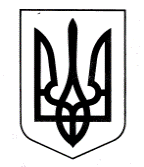 ЗАЗИМСЬКА СІЛЬСЬКА РАДА БРОВАРСЬКОГО РАЙОНУ  КИЇВСЬКОЇ ОБЛАСТІ РІШЕННЯПро затвердження норм витрат палива і мастильних матеріалів на автомобільному транспортіКеруючись ст. 26 Закону України «Про місцеве самоврядування в Україні», відповідно змін внесених Наказом Міністерства інфраструктури України №36 від 24.01.2012 року «Про затвердження змін до норм витрат палива і мастильних матеріалів на автомобільному транспорті», згідно наказу Міністерства Транспорту України № 43 від 10.02.1998 про затвердження норм витрат палива і мастильних матеріалів на автомобільному транспорті. Керуючись ст. 10 Закону України «Про бухгалтерський облік та фінансову звітність в Україні» від 16.07.1999 № 996-XIV, керуючись п. 20 ч. 4 ст. 42, ч. 8 ст. 59 Закон України «Про місцеве самоврядування, з метою правильного обліку та використання товарно-матеріальних цінностей, проведення списання, визначення непридатності встановлення неможливості подальшого тa використання запасів, а саме: малоцінних та швидкозношуваних предметів, господарських матеріалів і канцелярського приладдя, палива, горючих і мастильних матеріалів, запасних частин до транспортних засобів, інших матеріалів, враховуючи рекомендації постійної комісії з питань бюджету та фінансів, комунальної власності, реалізації державної регуляторної політики, інвестицій та зовнішньоекономічних зв’язків, Зазимська сільська радаВИРІШИЛА:Затвердити норми витрат палива і мастильних матеріалів на автомобільному транспорті (Додаток1).Комісії по списанню матеріальних цінностей Зазимської сільської ради керуватися вказаними нормами.Контроль за виконанням вказаного рішення покласти на постійну комісію з питань з питань соціально – економічного розвитку, бюджету та фінансів, комунальної власності, реалізації державної регуляторної політики, інвестицій та зовнішньоекономічних зв’язків.Сільський голова	Віталій КРУПЕНКОс. Зазим’я22 квітня 2021 року№ 1020 - 10 - позачергової – VIIІДодаток 1До рішення 10 позачергової сесії Зазимської сільської ради 8 скликаннявід 22.04.2021р. № 1020Норми витрат палива і мастильних матеріалів на автомобільному транспортіСекретар	Олег БОНДАРЕНКООб’єкт  списанняНорма списання л/100 кмлітняНорма списаннял/100 кмзимоваНорма списанняРобота з насосом л/годинуНорма списанняРобота без насоса л/годинуНорма списанняНа день при прийомі-здачі чергування(10 хвилин роботи без насосу)Зіл 130 АІ1196НМ   (Погреби)41,545,619,891,5Зіл 131 АІ4092ВН   (Погреби)51,554,319,891,5Газ-53  8172КХР (Зазим’я)25,52816,571,17Зіл 131 АІ0706ВІ(Пухівка)51,554,319,891,5ЗІЛ 131 АІ6237АА(Рожни)51,554,319,891,5ЗІЛ 130 АІ3609ВІ(Рожни)41,545,619,891,5ЗІЛ 130 АІ4172АН(Літки)41,545,619,891,5ДП-Л-Євро5-ВО(Генератор) 8 л/ год15 л/ год